Name: ________________________________	Period: _________	Date: _____________Directions: Please read the questions below and write the answers to them in your notebook. 1. With whom did you sympathize: Ulrich, Georg, neither, or both? Why?2. (a) Recall: In what condition does the fallen tree leave each man?(b) Draw Conclusions: Why do the men decide to end their feud?3. (a) Evaluate: Considering the cause of their predicament, do you think the two men deserved their fate? Why or why not?4. (a) Identify irony in the story by using a chart like the one shown. In the first box, note the outcome that Ulrich and Georg expect when they first confront each other in the forest. In the second box, describe what actually happens.  (b) What theme or message about life does this situational irony convey?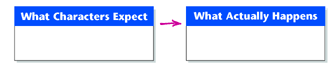 5. (a) How strong is the new bond of friendship between Ulrich and Georg? (b) Assess whether or not the friendship would have endured if Ulrich and Georg had survived?6. (a) What do you think is Saki's principal aim in writing the short story "The Interlopers"?     (b) Does he accomplish his aim? Explain.Writing: Write a brief news story about Ulrich and Georg’s experience. Your lead paragraph should make your reader want to read more.Focus on the questions Who? What? When? Where? Why? and How? Then, decide which of these facts to present in your lead.Read your lead paragraph to your partner. Revise or eliminate any part that is not clear or that does not make your reader curious.Add a few more paragraphs to your report, including the details that tell the rest of the story.